DÍA DE LA FAMILIAColorea.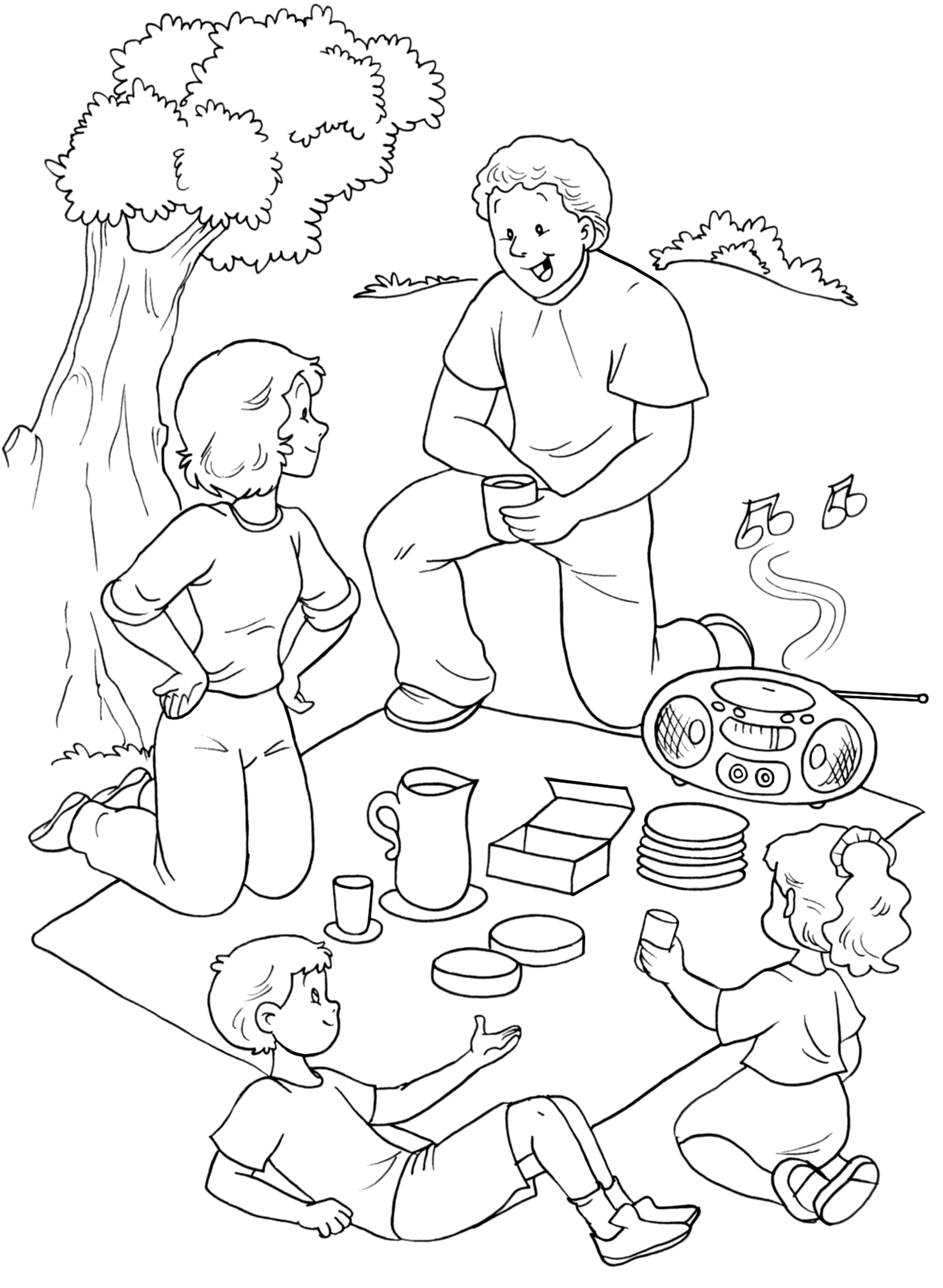 